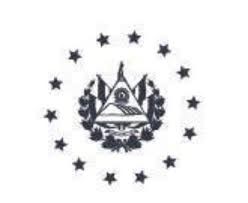 TABLA DE CUMPLIMIENTO MENSUAL I TRIMESTRE 2023Cumplimiento Institucional por eje estratégico I trimestre (enero-febrero-marzo 2023)Eje 1. Fomento y Fortalecimiento del Cooperativismo Nacional:Objetivo general: apoyar el fortalecimiento de las asociaciones cooperativas y organización de grupos pres cooperativos con la perspectiva de crear nuevas cooperativas generadoras de fuentes de empleo, estableciendo las bases para promover una economía sustentada en principios y valores de equidad y solidaridad.2. Fortalecimiento de la capacidad de gestión y supervisión operativa Objetivo general: Brindar atención a nivel nacional a las asociaciones cooperativas en las áreas administrativa, financiera y legalEje 3. Desarrollo de proyectos institucionales de fomento y apoyo a la asociatividad Objetivo general: Brindar atención a nivel nacional a las asociaciones cooperativas en las áreas administrativa, financiera y legal.Eje 4. Gestión Administrativa-Financiera InstitucionalObjetivo General: Brindar apoyo administrativo y financiero CONCLUSIONSe concluye que los resultados informados sobre los avances obtenidos en el I trimestre del Plan Anual Operativo 2023, cumple con lo establecido, ya que se cumplió durante los tres meses el 88% de ejecución y el 22% de avance anual.Así mismo, se obtuvo un cumplimiento adicional de 38%, poniendo de manifiesto el compromiso del personal para el logro de los objetivos Institucionales.RECOMENDACIONES: Se recomienda, a los miembros del Consejo de Administración o en su defecto al Presidente, que gire instrucciones a los Jefes de los diferentes Departamentos, Unidades y/o Oficinas Regionales, a fin de que emitan mediante nota los comentarios y las acciones que se tomen cuando no se cumpla el Plan Operativo proyectado.El Presidente, debe girar instrucciones a las Jefaturas a fin de que se ejecuten métodos de revisión de objetivos y metas por departamento los primeros ocho días iniciado cada mes, ya que, si es necesario reprogramar actividades, éstas deben de realizarse con tiempo y con la respectiva justificación con la finalidad de buscar acciones de mejora para el cumplimiento de lo proyectado. Se solicita a presidencia girar instrucciones a las Jefaturas en cuanto al cumplimento de información en los plazos requeridos, esto con la finalidad de dar cumplimiento a requerimientos internos como externos. Se recomienda a presidencia girar instrucciones a quien corresponda con la finalidad de realizar una auditoria selectiva del cumplimiento del POA.   Presidencia deberá dar seguimiento a las recomendaciones realizadas en el presente informe y evaluar aquellas unidades que no dan cumplimiento al porcentaje mínimo requerido.San Salvador, 27 de abril de 2023Lic. Jeannette Beatriz Rosales HernándezJefa Planificación y ProyectosDEPARTAMENTOS Y OFICINASENEFEBMARDEPARTAMENTOS Y OFICINASENEFEBMARFOMENTO Y ASISTENCIA TÉCNICA100%83%70%VIGILANCIA Y FISCALIZACIÓN89%86%78%REGISTRO COOPERATIVO92%66%83%JURÍDICO93%100%100%COMUNICACIONES 0%0%0%PLANIFICACIÓN Y PROYECTOS 99%100%99%INFORMÁTICA100%100%75%UNIDAD DE CALIDAD93%100%100%AUDITORIA INTERNA100%100%100%UFI92%87%87%RECURSOS HUMANOS100%89%81%SUPERVISIÓN91%91%99%UACI100%89%100%SERVICIOS GENERALES100%100%98%UNIDAD GESTIÓN AL DESARROLLO97%100%100%EDUCACION50%100%100%UAIP_OIR100%50%80%UNIDAD DE GÉNERO100%100%100%UNIDAD DE MEDIOAMBIENTE100%100%100%UGDA100%100%100%OFICINA REGIONAL OCCIDENTAL83%78%77%OFICINA REGIONAL PARACENTRAL100%100%100%OFICINA REGIONAL ORIENTAL96%96%83%CUMPLIMIENTO INSTITUCIONAL90%88%87%Departamentos abajo del 90%4910LINEA DE ACCIÓNLINEA DE ACCIÓNOBJETIVO ESPECIFICO DE LA LINEA DE ACCIÓNOBJETIVO ESPECIFICO DE LA LINEA DE ACCIÓNACTIVIDADES A EJECUTARACTIVIDADES A EJECUTARMETA I -TAVANCE  I -TAVANCE  I -TRESPONSABLES DEL CUMPLIMIENTORESPONSABLES DEL CUMPLIMIENTOSÍNTESIS DE LOS RESULTADOSSÍNTESIS DE LOS RESULTADOS1.1Fomentar la asociatividad de grupos pre cooperativos1.1Fomentar la asociatividad de grupos pre cooperativosIniciar la atención y funcionamiento de grupos pre cooperativosIniciar la atención y funcionamiento de grupos pre cooperativosAtención a grupos pre cooperativosAtención a grupos pre cooperativos577Departamento de Fomento y Asistencia Técnica Central y Oficinas RegionalesDepartamento de Fomento y Asistencia Técnica Central y Oficinas RegionalesPara el presente trimestre se programó dar acompañamiento a 5 grupos pre cooperativos, con la perspectiva de crear nuevas cooperativas.Para el presente trimestre se programó dar acompañamiento a 5 grupos pre cooperativos, con la perspectiva de crear nuevas cooperativas.1.1Fomentar la asociatividad de grupos pre cooperativos1.1Fomentar la asociatividad de grupos pre cooperativosFomentar, coordinar y supervisar la organización de asociaciones cooperativasFomentar, coordinar y supervisar la organización de asociaciones cooperativasPromover la constitución de asociaciones cooperativasPromover la constitución de asociaciones cooperativas444Departamento de Fomento y Asistencia Técnica Central y Oficinas RegionalesDepartamento de Fomento y Asistencia Técnica Central y Oficinas RegionalesEl Departamento de Fomento y Asistencia Técnica, proyectó durante el primer trimestre, la constitución de 4 asociaciones cooperativas a nivel nacional, cumpliéndose el 100%; ya que, si bien en la Oficina Central solo alcanzó el 50% de lo planificado, la Oficina Paracentral realizó 100% adicional a lo proyectado. Obteniendo como logro el 100% sobre lo planificado.El Departamento de Fomento y Asistencia Técnica, proyectó durante el primer trimestre, la constitución de 4 asociaciones cooperativas a nivel nacional, cumpliéndose el 100%; ya que, si bien en la Oficina Central solo alcanzó el 50% de lo planificado, la Oficina Paracentral realizó 100% adicional a lo proyectado. Obteniendo como logro el 100% sobre lo planificado.1.2Asistencia técnica de  cooperativas                                                                                                                                                                                                                                                                                                                                                                                                                                                                                                                                                                                                                                                                                                                                                                                                                                                                                                                                                                                                                                                                                                                                                                                                                                                                                                                                                              1.2Asistencia técnica de  cooperativas                                                                                                                                                                                                                                                                                                                                                                                                                                                                                                                                                                                                                                                                                                                                                                                                                                                                                                                                                                                                                                                                                                                                                                                                                                                                                                                                                              Brindar asistencia técnica, administrativa, legal y educativa promoviendo el desarrollo y fortalecimiento de las asociaciones cooperativasBrindar asistencia técnica, administrativa, legal y educativa promoviendo el desarrollo y fortalecimiento de las asociaciones cooperativasAsistencia técnica administrativa, legal y educativaAsistencia técnica administrativa, legal y educativa490971971Departamento de Fomento y Asistencia Técnica Central y Oficinas RegionalesDepartamento de Fomento y Asistencia Técnica Central y Oficinas RegionalesPara el presente trimestre se proyectó la ejecución de 490 asistencias técnicas a nivel nacional, obteniendo como resultado la ejecución del 100%. Los resultados se obtuvieron de la siguiente manera:  Obteniendo como logro 98% de cumplimiento adicional, en el que va inmerso la ejecución de servicios adicionales a los planificados, así como también ejecución de servicios que no se planificaron, pero se obtuvo demanda de estos.Para el presente trimestre se proyectó la ejecución de 490 asistencias técnicas a nivel nacional, obteniendo como resultado la ejecución del 100%. Los resultados se obtuvieron de la siguiente manera:  Obteniendo como logro 98% de cumplimiento adicional, en el que va inmerso la ejecución de servicios adicionales a los planificados, así como también ejecución de servicios que no se planificaron, pero se obtuvo demanda de estos.LINEA DE ACCIÓNOBJETIVO ESPECIFICO DE LA LINEA DE ACCIÓNOBJETIVO ESPECIFICO DE LA LINEA DE ACCIÓNACTIVIDADES A EJECUTARACTIVIDADES A EJECUTARMETA I -TMETA I -TMETA I -TAVANCE  I -TAVANCE  I -TRESPONSABLES DEL CUMPLIMIENTORESPONSABLES DEL CUMPLIMIENTOSÍNTESIS DE LOS RESULTADOS1.3 Registro y control de la actividad cooperativaMantener un control administrativo en la realización de Asambleas Generales.Mantener un control administrativo en la realización de Asambleas Generales.Autorización de asambleas generales y de constitución.Autorización de asambleas generales y de constitución.101Asambleas Ordinarias celebradas.101Asambleas Ordinarias celebradas.101Asambleas Ordinarias celebradas.207Autorización de asambleas generales y de constitución.207Autorización de asambleas generales y de constitución.Mantener un control administrativo en la realización de Asambleas Generales.Mantener un control administrativo en la realización de Asambleas Generales.Se cumplió el 100% de lo proyectado. Adicional se ejecutó más del 100%, equivalente a  106 Asambleas celebradas.1.3 Registro y control de la actividad cooperativaExtender credenciales para los órganos de direcciónExtender credenciales para los órganos de direcciónAcreditar  a representante legal y a los miembros del consejo de administración de una asociación cooperativa posterior a su inscripción o después de una elección.Acreditar  a representante legal y a los miembros del consejo de administración de una asociación cooperativa posterior a su inscripción o después de una elección.104Credenciales104Credenciales104Credenciales148Credenciales148CredencialesRegistroCooperativoRegistroCooperativoSe cumplió con el 100% sobre lo planificado, más 42% de cumplimiento adicional. 1.4 fortalecimiento de la educación cooperativaDesarrollar programas sobre educación cooperativa e impartir cursos seminarios especiales de información cooperativa para los miembros de asociaciones cooperativasDesarrollar programas sobre educación cooperativa e impartir cursos seminarios especiales de información cooperativa para los miembros de asociaciones cooperativasEjecución del plan anual de capacitación cooperativaEjecución del plan anual de capacitación cooperativa7Capacitaciones por demanda.7Capacitaciones por demanda.7Capacitaciones por demanda.8capacitaciones por demanda.8capacitaciones por demanda.Departamento de Educación 
Cooperativa.Departamento de Educación 
Cooperativa.Para el presente trimestre, Educación Cooperativa, proyectó atención al 100% de las solicitudes de capacitación recibidas, ejecutándose el 100% así como también se brindó una capacitación adicional por lo que se obtuvo un porcentaje de cumplimiento adicional de 14%.Producto de las acciones realizadas por la Unidad de Educacion Cooperativa, se logró desarrollar 12 eventos de capacitación, (demanda y planificados) se impartieron 10 temas cooperativos, 832 Cooperativas Asistentes, A los cuales asistieron un total de *658 Participantes, 32 hombres y 41 mujeres. (*con respecto al número de participantes no logro establecer cuantos hombres y cuantas mujeres estuvieron presentes en las capacitaciones virtuales).		LINEA DE ACCIÓNOBJETIVO ESPECIFICO DE LA LINEA DE ACCIÓNACTIVIDADES A EJECUTARMETA I -TAVANCE  I -TRESPONSABLES DEL CUMPLIMIENTOSÍNTESIS DE LOS RESULTADOS2.1Monitoreo y Evaluación Institucional.Controlar la Ejecución de Actividades por los diferentes Departamentos.Seguimiento a la implementación del POA.1 Informes c/trimestre.1 informeDepartamento de Planificación y ProyectosSe elaboró y se presentó, el informe sobre el seguimiento de las actividades POA I trimestre 2023, de conformidad a lo establecido en los procesos. Quedando a la espera de indicaciones por parte del señor Presidente a fin de dar seguimiento a los incumplimientos suscitados durante el trimestre.2.1Monitoreo y Evaluación Institucional.Supervisar que las actividades realizadas por el personal de campo cumplan                                                                                                                                                                                                                                                                                   con lo programado  y los procedimientos del sistema de gestión de calidad.Supervisión del personal de campo3 Informes3 InformesUnidad de SupervisiónSegún el seguimiento, Supervisión informó a través del POA, que los informes planificados fueron elaborados y presentados. Cumpliendo de esta manera con el 100%.2.2Seguimiento a plataforma de información para la generación de estadísticasDeterminar la información global del sector cooperativo a nivel nacionalElaboración de informes del monitoreo nacional y estadístico 3 informes 1 mensual3 informes presentados a la Dirección SuperiorDepartamento Gestión al DesarrolloGestión al Desarrollo informó a través del seguimiento POA, que los informes planificados fueron elaborados y presentados. Cumpliendo de esta manera con el 100%.2.2Seguimiento a plataforma de información para la generación de estadísticasDeterminar la información global del sector cooperativo a nivel nacionalSeguimiento y mantenimiento del sistema de información cooperativo107Boletas de datos 120Boletas de datosDepartamento Gestión al DesarrolloSe cumplió el 100% sobre lo planificado, más 12% adicional. Logrando el objetivo de mantener actualizado la base de datos del Sector Cooperativo a nivel nacional.LINEA DE ACCIÓNOBJETIVO ESPECIFICO DE LA LINEA DE ACCIÓNACTIVIDADES A EJECUTARMETA I -TAVANCE  I -TRESPONSABLES DEL CUMPLIMIENTOSÍNTESIS DE LOS RESULTADOS2.3Ejecución de actividades de vigilancia y fiscalización en torno a la Ley General de Asociaciones Cooperativas y su Reglamento y otras regulaciones aplicablesEjercer funciones de inspección y vigilancia sobre las atenciones cooperativasInspecciones parciales financieras, administrativas y legales161Actividades de Inspección cooperativa 297Actividades de InspecciónDepartamento de Vigilancia y Fiscalización central  y Oficinas RegionalesPara el presente trimestre se proyectó la ejecución de 297 inspecciones a nivel nacional, obteniendo como resultado la ejecución del 100%. Este porcentaje se obtuvo de la siguiente manera:  Adicional se ejecutaron 136 inspecciones, logrando un cumplimiento adicional de 84% en servicios que fueron brindados en cumplimiento a la demanda recibida a nivel nacional.En cuanto al cumplimiento en la ejecución de las Asesorías financieras, administrativas y legales proyectadas, estas fueron cumplidas en un 100%. Adicional se obtuvo un porcentaje de 88% en servicios que fueron brindados en cumplimiento a la demanda recibida a nivel nacional.El porcentaje de cumplimiento se obtiene de la siguiente manera:Durante el ejercicio 2023, son 635 asociaciones cooperativas a las que se les brindará seguimiento, según informe proporcionado por el Departamento de Gestión al Desarrollo 2.3Ejecución de actividades de vigilancia y fiscalización en torno a la Ley General de Asociaciones Cooperativas y su Reglamento y otras regulaciones aplicablesAsesorías financieras, administrativas y legales25Asesorías, Administrativa, contable y legal. 141Asesorías, Administrativa, contable y legal.Departamento de Vigilancia y Fiscalización central  y Oficinas RegionalesPara el presente trimestre se proyectó la ejecución de 297 inspecciones a nivel nacional, obteniendo como resultado la ejecución del 100%. Este porcentaje se obtuvo de la siguiente manera:  Adicional se ejecutaron 136 inspecciones, logrando un cumplimiento adicional de 84% en servicios que fueron brindados en cumplimiento a la demanda recibida a nivel nacional.En cuanto al cumplimiento en la ejecución de las Asesorías financieras, administrativas y legales proyectadas, estas fueron cumplidas en un 100%. Adicional se obtuvo un porcentaje de 88% en servicios que fueron brindados en cumplimiento a la demanda recibida a nivel nacional.El porcentaje de cumplimiento se obtiene de la siguiente manera:Durante el ejercicio 2023, son 635 asociaciones cooperativas a las que se les brindará seguimiento, según informe proporcionado por el Departamento de Gestión al Desarrollo LINEA DE ACCIÓNOBJETIVO ESPECIFICO DE LA LINEA DE ACCIÓNACTIVIDADES A EJECUTARMETA I -TAVANCE  I -TRESPONSABLES DEL CUMPLIMIENTOSÍNTESIS DE LOS RESULTADOS2.4Asesoría JurídicaDar cumplimiento a las funciones establecidas en la Ley de Creación del Instituto. Ley General de Asociaciones Cooperativas y su Reglamento. Velar por el buen funcionamiento de las asociaciones cooperativas, especialmente en lo concerniente al aspecto legal, brindando asesoría jurídica en materia cooperativa.75Asesorías a cooperativas y personal de la Institución.140Asesorías a cooperativas y personal de la Institución.Departamento JurídicoEl Departamento Jurídico, cumplió con el 100% de las Asesorías proyectadas. Además, se realizaron 65 Servicios, obteniendo como logro 87% de cumplimiento adicional.2.4Asesoría JurídicaDar cumplimiento a las funciones establecidas en la Ley de Creación del Instituto. Ley General de Asociaciones Cooperativas y su Reglamento. Velar por el buen funcionamiento de las asociaciones cooperativas, especialmente en lo concerniente al aspecto legal, brindando asesoría jurídica en materia cooperativa.3Emisión de opiniones jurídicas6Opiniones jurídicas emitidasDepartamento JurídicoPor otra parte, y conforme a las opiniones jurídicas, programadas, estas fueron cumplidas en un 100%. Adicional se emitieron 3 Opiniones Jurídicas, con lo cual se obtiene un porcentaje adicional de 100%.2.4Asesoría JurídicaDar cumplimiento a las funciones establecidas en la Ley de Creación del Instituto. Ley General de Asociaciones Cooperativas y su Reglamento. Velar por el buen funcionamiento de las asociaciones cooperativas, especialmente en lo concerniente al aspecto legal, brindando asesoría jurídica en materia cooperativa.31 Denuncias31 DenunciasDepartamento JurídicoSe atendió el   100% de las 31 denuncias interpuestas, que dieron lugar a procedimientos tramitados en el I trimestre del año 2023, 13 de ellas pertenecen a Cooperativas de la zona Central; 7 Cooperativa de la zona Paracentral; 9 a la zona Oriental y 2 a la zona Occidental.De las 31 denuncias que dieron lugar a los procedimientos administrativos tramitados, 16 de ellas corresponden a devolución de haberes, 5 Restructuración de Plan de Pago, 4 Beneficiarios Reclamando Derechos, 6 procedimientos tramitados por diferentes motivos.2.5Fortalecimiento del sistema de gestión de calidadMantenimiento y mejora del Sistema de Gestión de Calidad.Acciones de cambios.Creaciones, eliminaciones o modificaciones de procedimientos e instructivos del Sistema de Gestión de Calidad.3 Acciones de cambio41 Acciones de cambioDirección Superior Unidad de Calidad, Jefaturas de área y Auditores de CalidadLas acciones de cambios, creaciones, eliminaciones o modificaciones de procedimientos e instructivos del sistema de gestión de calidad homologado, han sido cumplidas en un 100%, adicional se realizaron 38 cambios. Con lo cual se busca encontrar la mejora continua en los servicios que se brindan.2.5Fortalecimiento del sistema de gestión de calidadAplicación boleta de satisfacción de necesidades, tabulación y análisis de resultados de la boleta de opiniónInformes de Resultados de Boleta de Opinión. En busca de la Credibilidad institucional y tener clientes satisfechos.1 por cada Trimestre de Resultados de Boleta de Opinión.Dirección Superior Unidad de Calidad, Jefaturas de área y Auditores de CalidadNo se logró establecer este seguimiento, debido a que no se recibió información al respecto. LINEA DE ACCIÓNOBJETIVO ESPECIFICO DE LA LINEA DE ACCIÓNACTIVIDADES A EJECUTARMETA I -TAVANCE  I -TRESPONSABLES DEL CUMPLIMIENTOSÍNTESIS DE LOS RESULTADOS3.1Apoyo financiero al sector cooperativo, específicamente al sector productivo y aquellas cooperativas que  apoyan a la Producción a través de FIDECOSALFacilitar financiamiento a las cooperativas de producción o aquellas que apoyen la producción a través de FIDECOSALSeguimiento a las asociaciones cooperativas intermediarias financieras a las cuales se les otorgaron fondos para la colocación de los créditos a las asociaciones cooperativas de producción que califiquen1 Informe de seguimientoNo se recibió Informe de SeguimientoAdministrador de FIDECOSALEl encargado de FIDECOSAL, no presentó seguimiento sobre el accionar de este Fondo durante el primer trimestre 2023LINEA DE ACCIÓNOBJETIVO ESPECIFICO DE LA LINEA DE ACCIÓNACTIVIDADES A EJECUTARMETA I -TAVANCE  I -TRESPONSABLES DEL CUMPLIMIENTOSÍNTESIS DE LOS RESULTADOS4.1 a)Seguimiento a la gestión financiera(UFI) Apoyar a la institución a través de la gestión financiera, velando por el cumplimiento de las políticas y disposiciones legales.Ejecución del presupuesto anual, aprobado por la asamblea legislativaEjecutar el 90% de lo programadoEn Remuneraciones86.68%En Bienes y Servicios 43.10%Unidad Financiera Institucional UFIDurante el Primer Trimestre del año dos mil veintitrés, se ha ejecutado en el rubro de Remuneraciones el 86.68%.En el rubro de Bienes y Servicios se ejecutó el 43.10%, esto es debido a que en el primer trimestre no se ejecutaron todas las compras programadas en especial a partir de la entrada en vigencia de la nueva Ley de Compras.4.1 b)Adquisiciones InstitucionalesDefinir la eficiencia en las compras de un periodoGestión de las compras institucionales con base a ley90% De lo programado 71.16%EjecutadoUnidad de Adquisiciones y Contrataciones InstitucionalesUACIDel 100% programado en el Primer Trimestre /2023 se ejecutó el 71.16% del Plan de Compras, teniendo una diferencia en decremento por 18.84% de ejecución menor a la meta que era del 90.00%.4.2transparencia de la gestión institucional garantizar el derecho de acceso de toda persona a la información pública, contribuyendo con la transparencia de la gestión institucionalDivulgar y actualizar la información pública. Dar trámite y seguimiento a las solicitudes de acceso a la información Dar trámite a3solicitudesSe recibieron 3solicitudesOficial de Información OIRDurante el I trimestre 2023, se cumplió el 100% de lo proyectado, gestionándose todas debidamente, en los tiempos establecidos en la LAIP LINEA DE ACCIÓNOBJETIVO ESPECIFICO DE LA LINEA DE ACCIÓNACTIVIDADES A EJECUTARMETA I -TAVANCE  I -TRESPONSABLES DEL CUMPLIMIENTOSÍNTESIS DE LOS RESULTADOS4.3Seguimiento y verificación del control interno institucional Verificación selectiva o posteriori a los procesos de la institución Ejecutar el control interno posteriori para la verificación y cumplimiento de los procesosPresentar 2Informes y avance del 50% de otra auditoria2.5Informes Unidad de Auditoria Interna Institucional Las actividades proyectadas por parte de Auditoria Interna, fueron ejecutadas en 100%.Adicional informa la participación en diferentes actividades las cuales no se planifican debido a que estas son ejecutadas de manera eventual. Siendo estas las siguientes:Reunión Jefe de Recursos Humanos, Licdo. Colaborador de Presidencia referente a permiso sin goce de sueldo de una empleada.Elaboración de procedimientos de la Unidad de Auditoria Interna, en el Sistema de Gestión de Calidad.Revisión de borrador de acuerdo de descargo de bienes.Verificación de compra de mobiliario y equipo por liquidación de la cooperativa el Pezote.Reunión Presidencia.Reunión sobre adaptación del Sistema de Gestión de Riesgo de Integridad. Casa PresidencialCuestionario de Control Interno y de CumplimientoCapacitación Ley de ComprasEvento Día de la Mujer4.4Gestión de capacitación del Recurso HumanoCapacitar al Personal en áreas que fortalezcan las habilidades para la ejecución de sus laboresElaborar, desarrollar y ejecutar las capacitaciones requeridas2 Evento de capacitación90% del personal Institucional100% del personal técnico a nivel nacional3EventosJefe del Depto. De Recursos Humanos.Se cumplió el 100% de las capacitaciones programadas durante este trimestre, De manera adicional se realizó un evento de capacitación logrando un 50% adicional.LINEA DE ACCIÓNOBJETIVO ESPECIFICO DE LA LINEA DE ACCIÓNACTIVIDADES A EJECUTARMETA I -TAVANCE  I -TRESPONSABLES DEL CUMPLIMIENTOSÍNTESIS DE LOS RESULTADOS4.5Seguimiento a la gestión del mantenimiento y control de servicios generales Coordinar, apoyar y supervisar los servicios generales y logísticosCoordinar los servicios de transporte al personal técnico, operativo y administrativo60coordinaciones79coordinacionesDepartamento de Servicios GeneralesSe brindó tramite a 79 solicitudes de trasportes, con lo cual se logra un cumplimiento del 100%, adicional se recibieron 19 solicitudes; las cuales fueron aprobadas en su totalidad y se obtuvo un porcentaje de cumplimiento adicional de 32%. 4.6Apoyo técnico informático a las diferentes unidades institucionalesMantener y administrar de forma sostenible las redes, sistema y equipo de cómputo institucionalBrindar soporte técnico a todas las áreas institucionales30soportes técnicos 30soportes técnicosDepartamento de InformáticaSe brindaron 30 soportes técnicos, con las cuales se ha logrado un cumplimiento del 100% del total de solicitudes de los requerimientos solicitados, con lo cual se logró disminuir la incidencia de fallas técnicas en los equipos computacionales.4.7Imagen institucionalPromoción de la Gestión institucional.Información en redes sociales3Publicaciones y seguimiento de redes sociales No se recibió información Unidad de comunicaciones.A la fecha, no se recibió información de seguimiento a esta actividad.